          К А Р А Р                                                                                    Р Е Ш Е Н И Е №  5                                                                                “16”  июля  2018 гОб отмене решения Общественного Совета Елабужского муниципального района Республики Татарстан от 20.03.2018 года № 3 «Об утверждении перечня учреждений, подлежащих независимой оценке качества в 2018 году»      В связи с поступившим письмом Автономного учреждения Елабужского муниципального района “Елабужская служба новостей” Телеканал “Елабуга 24”от 15.07.2018 г. № 125, Общественный совет Елабужского муниципального районаРЕШИЛ:     1. Решение Общественного Совета Елабужского муниципального района Республики Татарстан от 20.03.2018 года № 3 «Об утверждении перечня учреждений, подлежащих независимой оценке качества в 2018 году» отменить.     2. Перечень учреждений, подлежащих независимой оценке качества в 2018 году перенести на 2019 год.  Председатель                                                                         А.И. ГордеевТАТАРСТАН  РЕСПУБЛИКАСЫАЛАБУГА МУНИЦИПАЛЬ РАЙОНЫ ИҖТИМАГЫЙ  СОВЕТЫ 423603, Алабуга шәҺәре, Нефтьчеләр пр. 30тел. 3-11-76, факс.3-82-52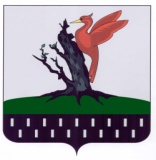 РЕСПУБЛИКА   ТАТАРСТАНОБЩЕСТВЕННЫЙ  СОВЕТЕЛАБУЖСКОГО  МУНИЦИПАЛЬНОГОРАЙОНА423603  г.Елабуга, пр.Нефтяников, 30тел. 3-11-76, факс.3-82-52